Momentsmoments together fill my every dreamas if to breathe possibility into lifewarmth between smilescomforts in a thoughtdare to believe in a tiny hopethat my heart and soul will be at peaceA Conversation with GingerCome on, Ginger, let's go for a walk!Come on, fuzz-buckets!Let's go Ginger-bug.You ready? Let's go.Hang on, wait for me.Ok, go pee.Nah! Come on. This way.Where are you going? What are you smelling?Who's there? Go get 'em!Must you pee every five seconds? ...and again...Ok let's go home.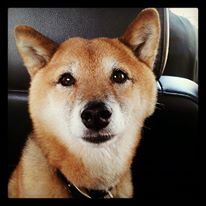 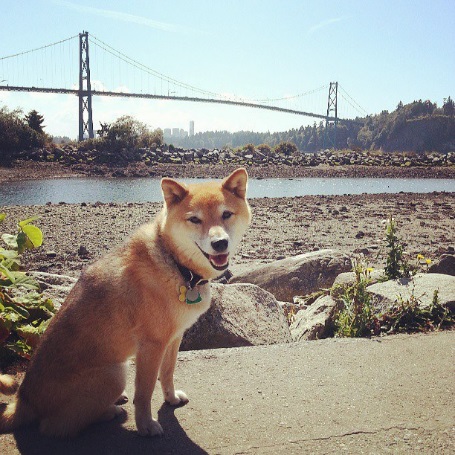 